      Sankt Sebastianus Bruderschaft Keppeln    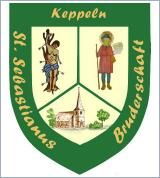 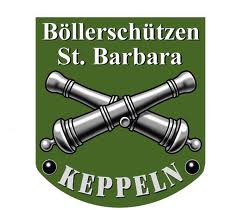 Böllerschützengruppe St. BarbaraPeter Quinders    Am Lindchen 947589 Uedem – KeppelnTel.: 02825-6169  quinders-keppeln@t-online.deKeppeln, im Januar 2016Liebe Brauchtum- und Schützenkollegen/innen,  wer lange schon nach einer Gelegenheit gesucht hat, einen Lehrgang für Vorderlader-, Wiederladen- und bzw. oder Böllerschießen in der Nähe seines Wohnortes zu absolvieren, bekommt nun die Gelegenheit dazu.Vom 01.04.2016 bis zum 03.04.2016 findet in Uedem/Keppeln ein entsprechender Lehrgang statt. Vorab ist es notwendig, eine Unbedenklichkeitsbescheinigung beim jeweiligen Kreisordnungsamt zu beantragen (Bearbeitungszeitraum ca. 4-8 Wochen). Diese muss bei Lehrgangsbeginn vorliegen. Es gibt auch die Möglichkeit, Teilbereiche des Lehrgangs zu absolvieren. Bei etwaigen Rückfragen stehe ich Ihnen unter o.g. Telefonnummer oder Mail-Adresse  gerne zur Verfügung.Mit Donnerhall und PulverdampfPeter Quinders -